Format des rapports de laboratoire formelLa 1ère page devrait inclure l’information suivante,le nom du cours – Chimie 11le blocle titre de l’expérience, Ex. – « Le réchauffement et le refroidissement des substances pures »le numéro de l’expérience, Ex. – Expérience #1le nom du professeurle nom de l’élèvela dateLes sections suivantes devraient aussi être inclusesL’objectifUne ou deux phrases courtes qui décrivent l’objectif de l’expérience, incluant une hypothèse ou une question qui sera enquêtéeLes matériaux et les montagesUne liste de tout ce qui était utilisé lors de l’expérience.  Si un montage ou appareil est utilisé, soyez certains d’inclure un dessin de ceciLa procédureLa procédure, au complet, doivent être lue avant de commencer l’expérience.  Écrivez les étapes que vous avez suivies lors de l’expérience.  Ces étapes devraient être écrites en utilisant l’infinitifEx. – étape #1, Remplir 3 éprouvettes avec la solution de 1,0 M NaNO3Observations et résultats Une description détaillée des résultats et de ce que vous avez observé durant l’expérience.  Cette section pourrait inclure des observations écrites, des dessins, des tableaux, et des graphiques qui doivent être tous clairs et bien organisés.  Les calculs pertinents devraient aussi être inclus.Analyse et interprétation Il y aura souvent des questions à lesquelles il faut répondre qui, en général, vous aideront à expliquer les principes impliqués et le raisonnement pour vos observations.  S’il n’y a pas de questions prescrites, décrivez les observations avec une explication des phénomènes qui ont produit vos résultatsConclusions La conclusion devrait être un résumé bref des résultats obtenus qui fait référence à votre hypothèse ou la question de l’expérience.  Une explication de l’objectif de l’expérience et de comment c’est relié aux sujets discutés en classe devrait être incluseLes sources d’erreur (cette section peut être incluse dans la section d’Analyse et interprétation si vous voulez, pourvu qu’elle est incluse)Une liste de facteurs qui pourraient contribuer aux problèmes rencontrés lors de l’expérience. Ex. – la verrerie était peut-être contaminée, la balance était mal-calibrée, un peu de solution « A » était perdue lorsqu’on la transférait au 2e récipientD’autres notes sur les rapportsLes rapports devraient être lisibles, préférablement tapé et remis par courriel ou par GoogleLes pages devraient être agrafé ensemblePas de duo-tangs ni couvres en plastiqueSoyez précis et détaillés, mais aussi concis dans vos descriptionsSi vous êtes absents le jour d’une expérience, il faut le discuter avec le professeur – soit vous allez copier les résultats d’un membre de votre groupe ou (ce qui est plus probable) il va falloir venir au dîner le compléter vous-mêmes.De la terminologie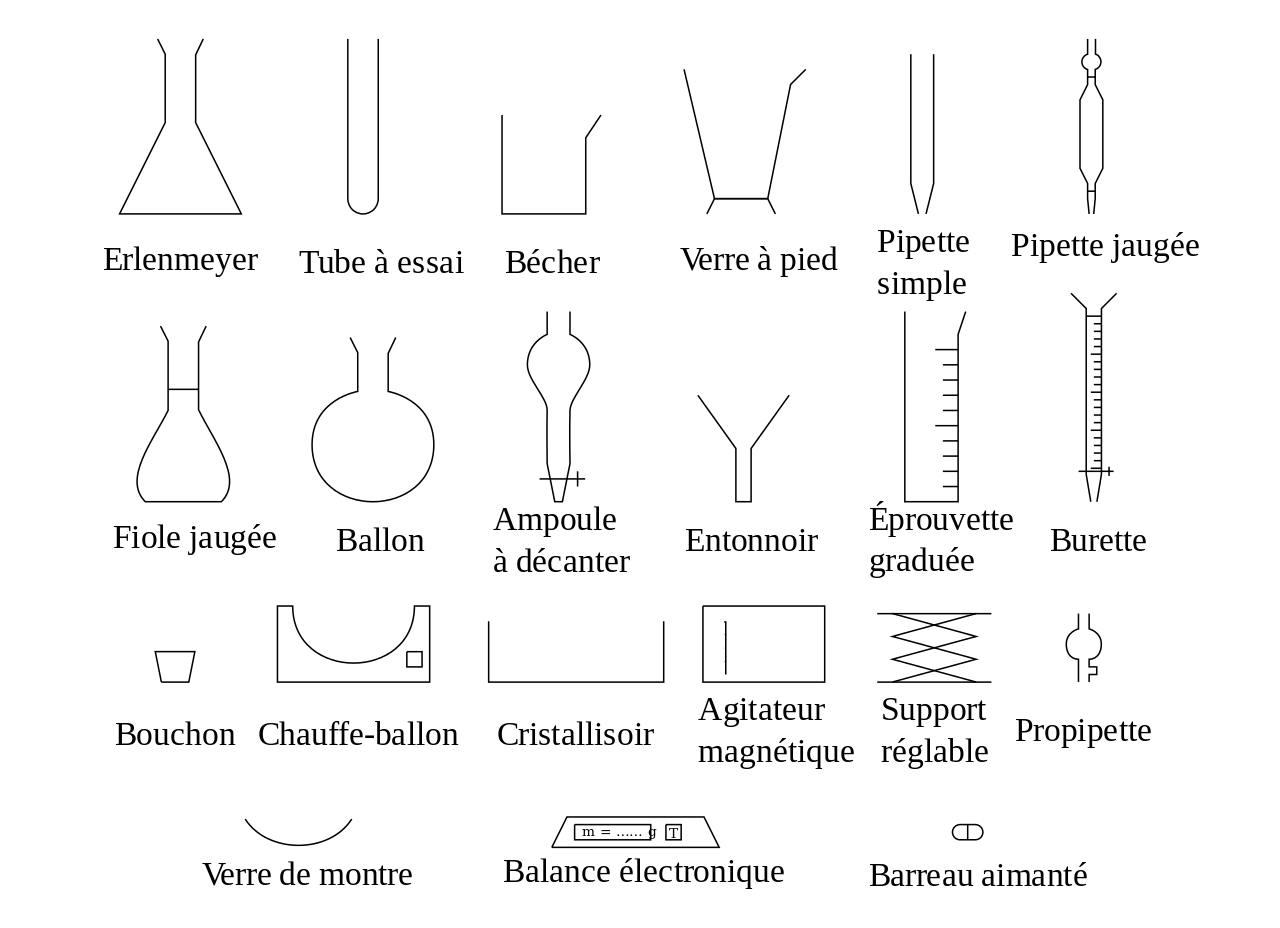 